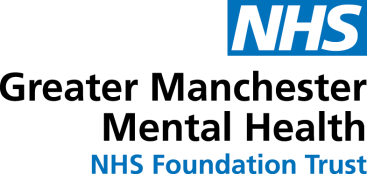 Job DescriptionMain Duties & ResponsibilitiesFurther Information for Postholder(s)This job description is not exhaustive but is intended to give an overall picture of the role. Other duties within the general scope of the post will be required from time to time. The duties of the post and job description can be reviewed through the agreed process. The post holder will be expected to work between basis covering the Emergency Operational All information obtained or gathered during the post-holder’s period of employment that relates to the business of the Trust and its service users and employees will remain the property of the Trust. Information may be subject to disclosure under legislation at the Trust’s discretion and in line with national rules on exemption.All Trust sites have been designated a no smoking area. The postholder is therefore advised smoking is not permitted within the hospital premises or grounds or whilst representing the Trust in the course of their duty. While the Trust will not discriminate against employing smokers, all prospective employees should be aware of this policy.Drawn up by: John Billington Designation: Operational Manager Date:06/11/2023 Post TitleSenior Nurse GMMH All age 24/7 Crisis Helpline Band7Location/BasePrestwich Old trust HQ Responsible to Team Manager Accountable to  Operational ManagerHours of DutyThe postholder will be required to work 9am – 5pm. Monday to Friday, but flexible working will be required to meet service demand including at times weekends/nights. There is an expectation that the post holder will participate in out-of-hours management on call Rota’s in providing management cover for weekends and statutory holidays. The post holder will Lead on the NHS 111 Dial 2 for mental health as part of the GM Mental Health Urgent Triage Team (MHUTT) and will be expected to agile work between bases if the clinical need arises.Job Summary/PurposeThe post holder will:Provide clinical leadership, supervision, support, and consultation to staff within the MHUTT team. Take the lead / offer support and guidance to team members on Safeguarding cases.Work alongside the Clinical Team Managers to provide strong operational and quality focused leadership.Implement quality improvement initiatives within the team with a focus on patient safety.Complete audits to identify gaps in standards of care and devise SMART action plans to ensure improvements are made.To work collaboratively with other services and shareholders to ensure best outcomes for service users. Provide clinical leadership, supervision, support and consultation to the team and in line with relevant clinical pathway as outlined within the operational procedures.Manage and evaluate a clinical documentation in line with relevant clinical pathways as outlined within the operational procedure and will include: -AssessmentTo support the service with any developmental requirements exhibiting a clear understanding of the NHS forward view.Formulation of risk and safety planning.Therapeutic intervention as required.Signposting.Close working with all colleaguesTo be responsible for a complex caseloadTo support junior members of staff with non-judgmental biasAct as a shift co-Ordinator ensuring all staff are fully supported within the MHUTT system. Deputize for the Team Manager in his/her absence and take on any delegated management duties as required.Job Summary/PurposeThe post holder will:Provide clinical leadership, supervision, support, and consultation to staff within the MHUTT team. Take the lead / offer support and guidance to team members on Safeguarding cases.Work alongside the Clinical Team Managers to provide strong operational and quality focused leadership.Implement quality improvement initiatives within the team with a focus on patient safety.Complete audits to identify gaps in standards of care and devise SMART action plans to ensure improvements are made.To work collaboratively with other services and shareholders to ensure best outcomes for service users. Provide clinical leadership, supervision, support and consultation to the team and in line with relevant clinical pathway as outlined within the operational procedures.Manage and evaluate a clinical documentation in line with relevant clinical pathways as outlined within the operational procedure and will include: -AssessmentTo support the service with any developmental requirements exhibiting a clear understanding of the NHS forward view.Formulation of risk and safety planning.Therapeutic intervention as required.Signposting.Close working with all colleaguesTo be responsible for a complex caseloadTo support junior members of staff with non-judgmental biasAct as a shift co-Ordinator ensuring all staff are fully supported within the MHUTT system. Deputize for the Team Manager in his/her absence and take on any delegated management duties as required.Core DimensionsDuty/ResponsibilityDuty/Responsibility1) Communication1.1To demonstrate high-level of communication skills at all levels.1.2To utilize highly developed interpersonal skills to facilitate effectivecommunication when barriers to understanding or in ahostile, antagonistic or highly emotive situation.1.3To establish and maintain robust communication networks withService users, carers, team members, other health care and social care professionals inclusive of shared partnership working with NWAS/GMP and other external services.1.4To promote awareness of the role of Inpatients within local servicearea/team, GP practices and the wider community.1.5To promote awareness of the role of the Crisis Line across the GMMH footprint including crisis alternatives such as the crisis cafes/listening lounges. 1.6To represent the profession at local forums and meetings whilst always exhibiting a high standard of professionalism 2) Clinical2.1To demonstrate the application of specialist skills and knowledge in order to maintain professional competence and fitness to practice as a Senior Practitioner for Nursing.To demonstrate clinical and practice expertise via interventions, supervision and modelling good practice.To undertake and record comprehensive risk assessment, devise and implement risk assessment plans for service users found to be at risk to themselves or other people.To provide direct evidence based therapeutic interventions as appropriate.To take responsibility for managing a ring-fenced caseload of service users, with complex mental health needs.2.2To demonstrate the application of specialist skills and knowledge in order to maintain professional competence and fitness to practice as a Senior Practitioner for Nursing.To demonstrate clinical and practice expertise via interventions, supervision and modelling good practice.To undertake and record comprehensive risk assessment, devise and implement risk assessment plans for service users found to be at risk to themselves or other people.To provide direct evidence based therapeutic interventions as appropriate.To take responsibility for managing a ring-fenced caseload of service users, with complex mental health needs.2.3To demonstrate the application of specialist skills and knowledge in order to maintain professional competence and fitness to practice as a Senior Practitioner for Nursing.To demonstrate clinical and practice expertise via interventions, supervision and modelling good practice.To undertake and record comprehensive risk assessment, devise and implement risk assessment plans for service users found to be at risk to themselves or other people.To provide direct evidence based therapeutic interventions as appropriate.To take responsibility for managing a ring-fenced caseload of service users, with complex mental health needs.2.4To demonstrate the application of specialist skills and knowledge in order to maintain professional competence and fitness to practice as a Senior Practitioner for Nursing.To demonstrate clinical and practice expertise via interventions, supervision and modelling good practice.To undertake and record comprehensive risk assessment, devise and implement risk assessment plans for service users found to be at risk to themselves or other people.To provide direct evidence based therapeutic interventions as appropriate.To take responsibility for managing a ring-fenced caseload of service users, with complex mental health needs.2.5To demonstrate the application of specialist skills and knowledge in order to maintain professional competence and fitness to practice as a Senior Practitioner for Nursing.To demonstrate clinical and practice expertise via interventions, supervision and modelling good practice.To undertake and record comprehensive risk assessment, devise and implement risk assessment plans for service users found to be at risk to themselves or other people.To provide direct evidence based therapeutic interventions as appropriate.To take responsibility for managing a ring-fenced caseload of service users, with complex mental health needs.3) Clinical & Social Care Governance & Quality3.13.23.43.53.63.73.83.93.103.11 3.12Ensure that service users and carers receive clear and accurate information on:How to access the service around the clockConfidentialityAccess to RecordsTheir own Assessments and Care PlansMental Health conditions and medicationService Publicity, including what they can expect from the service.Crisis care pathway Resources.Complaints and compliments proceduresHow to access Advocacy ServicesEstablish quality standards relating to the service user and carer experience.To be responsible, in conjunction with the Team Manager and other Senior Practitioners, for the local implementation of Directorate Action Plans.Establish quality assurance systems to monitor and audit these standards. Undertake and participate in complaint investigations.Undertake and participate in Serious Untoward Incident Reviews Utilise activity reports relating to the work of the service to ensure efficient and effective use of resources.To participate in the local Clinical and Social Care Governance structure as required.To undertake local audits and reviews in line with national/local standards and service developments as required.To keep abreast of, apply and advise on national and professional guidelines/legislation relating to health and social care in mental health service provision...To ensure that standards of nursing practice are maintained in accordance with the NMC Code of Professional Conduct and Trust policy and procedure.4) Service Management In conjunction with the Team Manager4.14.24.34.44.54.64.74.8Manage the workload of the service ensuring that appropriate systems are in place for:Clinical leadership over the MHUTT Service in conjunction with the NHS forward view. Allocation, transfer, and discharge / closure of case responsibilityEnsure compliance with relevant legislation and statutory guidance within the framework of Care Programme Approach.Ensure team compliance with relevant policies, procedures, protocols and guidelines.Chair multidisciplinary clinical and business meetings, case planning meetings and reviews, including adult safeguarding strategy meetings and Best Interest Meetings.Provide operational support in the Team Managers absence as required.To lead on Team Management Reviews and take responsibility for implementing action recommendations arising.5) Policy/Service Improvement & Development5.15.2In conjunction with the Team Manager and other Senior Practitioners undertake responsibility for the continuous improvement of the service provided by recovery services.In conjunction with the Team Managers identify opportunities for local service development and manage and lead the process of5.35.45.55.65.75.85.95.105.115.12change.In conjunction with the Team Managers identify unmet needs to support service planning and development.In conjunction with the Team Managers lead on the drafting and implementation and review of operational policies and local procedures.In conjunction with the Team Managers lead on the development of effective operational co-ordination with health and social care commissioners and providers and other stakeholder organisations. To comply with own Code of Ethics and Professional Conduct, Professional Standards and National, Trust and local Policies and Procedures.To ensure the effective implementation of nursing strategy and policy initiatives.To ensure, in conjunction with other Senior Practitioners that information about policy and strategy initiatives is cascaded within the team.To ensure that all staff understand and adhere to all Trust policies and procedures.To be responsible, in conjunction with the Team Manager, for the local implementation of Directorate Action Plans.To support role in the implementation, development and evaluation of this service.6) Financial and Other Resources6.16.2In conjunction with the Team Managers optimize the effective management of resources to support service delivery.To exercise good personal time management, punctuality and consistent, reliable attendance.7) Human Resources7.17.27.37.47.57.67.7In conjunction with the Team Managers, undertake responsibility for the team recruitment and selection process.In conjunction with the Team Managers ensure that staff receive management and clinical supervision as per policy.In conjunction with the Team Managers ensure that staff have an annual Appraisal and Personal Development Plan, in accordance with the Knowledge Skills Framework and identifying their developmental and training needs.In conjunction with the Team Managers ensure that staff meet statutory training requirementsIn conjunction with the Team Managers undertake responsibility for attendance management procedures as per Trust Policy.In conjunction with the Team Managers undertake responsibility for monitoring the performance of staff, ensuring appropriate accountability and implementing competency and disciplinary procedures as appropriate, using the relevant GMMH policies and procedures.8)Service User, Carer and Stakeholder Involvement8.18.28.3Promote a service philosophy that is strongly focused on patient centered care.Ensure, as far as practicable, the full involvement of service users – and where appropriate, relatives and carers – in the assessment of their needs and the formulation and review of their care plans.Promote service user and carer involvement in the recruitment, induction and training of staff8.48.58.68.78.8Establish systems to elicit service user and carer views of the service and monitor user and carer satisfaction.Promote service user and carer involvement in the evaluation and development of services.Establish systems for the receipt and recording of complaints and compliments about the service.Undertake	responsibility	for	the	resolution	of	complaints, implementing the complaints procedure where necessary.Ensure effective liaison with health and social care commissioners and providers and other stakeholder organisations9) Learning, Education and Personal Development9.19.29.39.49.59.69.79.89.99.109.119.12To take responsibility for own learning and development by recognizing and taking advantage of all opportunities to learn in line with NHS core competencies, including full participation in appraisal and supervision, and acting as role model for self-development.To undertake staff appraisals and agree Personal Development Plans, utilizing the Knowledge & Skills Framework, in conjunction with the relevant team managers/professional leads.To identify and facilitate the meeting of staff training needs, and feed these into the Directorate training data base.Promote a learning environment and culture within the team which supports the professional development and effectiveness of the team.Contribute to the delivery of specialist and multidisciplinary training, including the induction of new staff, students, and trainees in the service.To provide professional leadership for staff within the team of the same professional background as the post holder.To work closely with other senior practitioners and professional leads for other professions within the team in recruitment, annual appraisals, education and development.To interpret national, regional and local initiatives, and make recommendations on their implementation.To undertake staff appraisals and agree Personal Development Plans, utilising the Knowledge & Skills Framework, in conjunction with the Team Manager/Operational Manager.To identify staff training needs.To encourage the development of a lifelong learning culture within the team.To act as the lead for students on clinical placement within the team10) Safeguarding Children and Vulnerable Adults10.110.2To adhere to the principles of safeguarding of children and vulnerable adults in line with Trust Policy and reporting local procedures.To lead on ensuring junior staff compliance with same.11) Equal Opportunities, Equality and Diversity & Dignity in Care and Work11.111.211.3To carry out all duties and responsibilities of the post in accordance with the Trust’s Equal Opportunities, Equality and Diversity and Dignity in care and work policiesTo avoid unlawful discriminatory behavior and actions when dealing with colleagues, service users, members of the public and all other stakeholders.To promote awareness of and respect for equality and diversity and dignity in care and work in accordance with Trust policies and11.411.5procedures.To treat all staff, patients, service users, NHS contractors and the public with dignity and respect always.To ensure junior staff compliance with the same.12) Information12.1To access only information, whether paper, electronic or in otherGovernance & datamedia, which is authorized to you as part of your duties.Quality12.2Not to communicate to anyone outside or inside the NHS,information relating to patients, service users, staff, contractors orinformation of a commercially sensitive nature, unless done in thenormal course of carrying out the duties of the post and with theappropriate permission12.3To maintain high standards of quality in corporate and clinicalrecord keeping ensuring information is always recorded accurately,appropriately and kept up to date.12.4To ensure compliance with the GMMH Information GovernancePolicy.12.5Ensure compliance with information management.12.6To ensure compliance with confidentiality policies and proceduresfor self and team members.12.7To ensure team data quality for all GMMH performance indicators ismaintained.Understand and fully utilise the computerised IT systems for health12.8and social care services and ensuring staff compliance with same.Ensure	staff	training,	familiarity	and	compliance	with	the12.9computerised IT systems as above.13) Infection Control13.1To protect service users, visitors, and employees against the risk of acquiring health care associated infections by consistently observing Trust Infection Prevention and Control Policies and procedures and best practice guidance in order to maintain high.standards of Infection Prevention and Control.14) Health, Safety and14.1To comply with all the service security requirements within theSecuritycontext of being a lone practitioner in the community.14.2To fulfil Trust mandatory training requirements, including regularappropriate violence and aggression training...14.3To recognise the need to prioritise and respond appropriately toclinical emergencies/perceived risks.14.4To demonstrate a high level of self-management skills for dealingwith frequent crisis management and be aware of own personallimitations and seek appropriate advice.14.5To take reasonable care of the health and safety of yourself andother persons who may be affected by your acts or omissions atwork and to co-operate with the Trust in adhering to statutory anddepartmental safety regulations.14.6Not to intentionally or recklessly misuse or interfere with anythingprovided in the interests of health safety or welfare e.g., misuse ofequipment.14.7To support the team manager in the management of risk inaccordance with Trust SUI Policy and to report immediately anycomplaints, incidents, accidents or other untoward occurrences or14.8near miss involving patients, service users, carers, staff, contractorsor members of the public using the Trust Incident reporting system-DATIX.